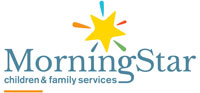 CONSENT TO CONTACT REFERENCESFor Potential Foster ParentsI ________________________________ hereby authorize Morningstar Foster Care Services to contact my references that I have provided to them so that they may attain any information which in their opinion, be able to attest to my suitability, qualifications and/or child caring history. __________________________________			_________________Signature 							Date